                Supported Sports Competitor Booking Form 2019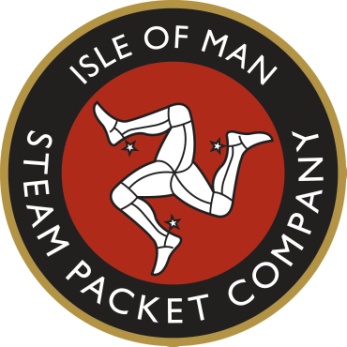                 Isle of Man AthleticsEvent Name: _________________________Address: __________________________ Event Date:____________SAILING DETAILS: FROM: Douglas TO: _________________________      DATE: _____/_____/____  TIME: ___:___TO:  Douglas  FROM: ________________________      DATE: _____/_____/____  TIME: ___:___NUMBER OF PASSENGERS: ADULTS _______CHILDREN (4 - 15) ______INFANTS (0 -3) ______PREMIUM LOUNGE ______/______NIARBYL ______ /______ CABINS ______/______VEHICLE DETAILS (please provide the exact vehicle dimensions in metres including any tow bars)PASSENGERS SURNAME: _______________________TITLE: ________ INITIALS: ____________ADDRESS    ______________________________________________________________________________________________________________________________________________________TELEPHONE: (Mobile) __________________(Home) ___________________E-mail: _____________________Additional Passengers Details (Child and infant ages required)SURNAME: _________________________________TITLE:________ INITIALS:_______ Age:_______SURNAME: _________________________________TITLE: ________ INITIALS:_______ Age:______SURNAME: _________________________________TITLE: ________ INITIALS:_______ Age:______SURNAME: ________________________________ TITLE: ________ INITIALS:_______ Age:_______SURNAME: ________________________________ TITLE: ________ INITIALS:_______ Age:_______Terms & Conditions: Bookings cannot be used to make any commercial gain, nor should they be used for families and friends when going on holiday. Anyone found abusing the scheme will have the discount facility taken away from them. It is extremely important that the vehicle measurements declared are accurate.  Shipment will not be guaranteed if any vehicle is in excess of the dimensions given. A strict payment term of 7 days prior to departure must be adhered to otherwise bookings will be cancelled. Bookings made less than 7 days prior to departure will require full payment at the time of booking. Bookings will only be processed once a fully completed form has been submitted. 
Please sign and print your name below to confirm that you have read & agree to these Terms and Conditions. 
    
 SIGNATURE________________________________   PRINT NAME____________________________________

PLEASE E MAIL THIS FORM TO: info@steampacketholidays.com  Opening hours Mon-Friday 09:00-17:00 Tel: 01624645777.We are not open at weekends, if you need to amend an existing booking or make a new booking outside these hours then you may be charged at standard rates rather than those under the scheme. 
VehicleMake, Model and RegistrationMake, Model and RegistrationTrailer/Caravan (Towed)Trailer/Caravan (Towed)Trailer/Caravan (Towed)No. of Horse’sNo. of Horse’sLengthWidthHeightLengthWidthHeightOutReturnCar High CarHigh CarVan/Mini BusVan/Mini BusMotorhomeMotorhomeHorse BoxHorse Box